Глава   Палехского муниципального района 		                    		             И.В. СтаркинПриложениек постановлению  администрации Палехского муниципального районаОт 08.11.2019 г. № 652- пПриложениек постановлению  администрации Палехского муниципального районаОт 22.11. . №   608 - пМ Е Т О Д И К Арасчетаиных межбюджетных трансфертов, предоставляемых из бюджета Палехского муниципального района бюджетам сельских поселений Палехского муниципального района на осуществление отдельных полномочий по организации библиотечного обслуживания населения, комплектования и обеспечения сохранности библиотечных фондов библиотек поселений Палехского муниципального района1. Расчет межбюджетного трансферта, передаваемого из бюджета Палехского муниципального района бюджетам сельских поселений, производится в целях формирования расходов на осуществление полномочий по организации библиотечного обслуживания населения, комплектованию и обеспечению сохранности библиотечных фондов библиотек сельских поселений.Размер межбюджетного трансферта, передаваемого из бюджета Палехского муниципального района бюджетам сельских поселений на заработную плату библиотекарей, определяется по следующей формуле:Oi=Poпл хКч, гдеOi - объеммежбюджетного трансферта бюджету сельского поселения;Ропл. – расходы на оплату труда с начислениями 1,0 ставки библиотекаря;Кч – количество ставок.3. Размер межбюджетного трансферта, передаваемого из бюджета Палехского муниципального района бюджетам сельских поселений на материальные затраты и оплату услуг по обучению на курсах повышения квалификации, подготовки и переподготовки специалистов, определяется по следующей формуле:Oi = Чi х Нр, гдеOi -  объеммежбюджетного трансферта бюджету сельского поселения;Чi – численность постоянного населения сельского поселения;Нр- норматив расходов в размере 25,31 руб. на одного жителя.Расчет межбюджетного трансферта, передаваемого из бюджета Палехского муниципального района бюджетам сельских поселений определяется по формуле:Oi=Poпл х Кч +Чi х Нр5. В том числе расчет:Межбюджетные трансферты, передаваемые бюджетам сельских поселений из бюджета муниципального района на осуществление части полномочий в соответствии с заключенными соглашениями по решению вопросов местного значения, связанных с организацией библиотечного обслуживания населения, комплектование и обеспечение сохранности библиотечных фондов библиотекМежбюджетные трансферты, передаваемые бюджетам сельских поселений из бюджета муниципального района на осуществление части полномочий в соответствии с заключенными соглашениями по решению вопросов местного значения, связанных с организацией библиотечного обслуживания населения, в части софинансирования расходов, связанных с поэтапным доведением средней заработной платы работникам культуры муниципальных учреждений культуры Ивановской области до средней заработной платы в Ивановской областиМежбюджетные трансферты, передаваемые бюджетам сельских поселений из бюджета муниципального района на осуществление части полномочий в соответствии с заключенными соглашениями по решению вопросов местного значения, связанных с организацией библиотечного обслуживания населения, в части софинансирования расходов из бюджета муниципального района, связанных с поэтапным доведением средней заработной платы работникам культуры муниципальных учреждений культуры Ивановской области до средней заработной платы в Ивановской областиДело – 1ОКСМП – 1Финан. От – 1Сельские поселения-3ИТОГО: 6ЛИСТ СОГЛАСОВАНИЯ ПРОЕКТА ПОСТАНОВЛЕНИЯ И РАСПОРЯЖЕНИЯ АДМИНИСТРАЦИИНазвание проекта постановления, распоряжения администрации Палехского муниципального районаО внесении изменений в постановление администрации Палехского муниципального района от 22.11.2016 № 608-п «Об  утверждении методики расчета иных межбюджетных трансфертов, предоставляемых из бюджета Палехского муниципального района бюджетам сельских поселений Палехского муниципального района на осуществление отдельных полномочий по организации библиотечного обслуживания населения, комплектования и обеспечения сохранности библиотечных фондов библиотек поселений Палехского муниципального района»В связи с чем вносится проект: текущие вопросыПроект постановления, распоряжения администрации Палехского муниципального района вноситОтдел культуры, спорта и молодежной политики администрации Палехского муниципального района, Козлова Е.В.Разработчик проекта:Начальник отдела культуры, спорта и молодежной политики администрации Палехского муниципального района Е.В. КозловаПроект согласован:Главный специалист организационно-правового управления администрации Палехского муниципального района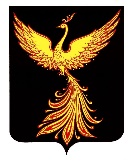 АДМИНИСТРАЦИЯПАЛЕХСКОГО МУНИЦИПАЛЬНОГО РАЙОНААДМИНИСТРАЦИЯПАЛЕХСКОГО МУНИЦИПАЛЬНОГО РАЙОНААДМИНИСТРАЦИЯПАЛЕХСКОГО МУНИЦИПАЛЬНОГО РАЙОНАПОСТАНОВЛЕНИЕПОСТАНОВЛЕНИЕПОСТАНОВЛЕНИЕОт 08.11.2019 № 652 -пО внесении изменения в постановление администрации Палехского муниципального района от 22.11.2016 № 608-п «Об утверждении методики расчета иных межбюджетных трансфертов, предоставляемых из бюджета Палехского муниципального района бюджетам сельских поселений Палехского муниципального района на осуществление отдельных полномочий по организации библиотечного обслуживания населения, комплектования и обеспечения сохранности библиотечных фондов библиотек поселений Палехского муниципального района»В соответствии с Бюджетным кодексом РФ, Решением Совета Палехского муниципального района от 29.10.2009 № 96 «Об утверждении порядка предоставления иных межбюджетных трансфертов бюджетам поселений, находящихся на территории Палехского муниципального района», администрация Палехского муниципального района постановляет:1. Внести в постановление администрации Палехского муниципального района от 22.11.2016 № 608-п «Об утверждении методики распределения иных межбюджетных трансфертов, предоставляемых из бюджета Палехского муниципального района бюджетам сельских поселений Палехского муниципального района на осуществление отдельных полномочий по организации библиотечного обслуживания населения, комплектования и обеспечения сохранности библиотечных фондов библиотек поселений Палехского муниципального района»изменение, изложить приложение к постановлению в новой редакции (прилагается).2. Контроль за исполнением настоящего постановления возложить на заместителя Главы администрации Палехского муниципального района Е.В. Жилякову.3. Настоящее постановление вступает в силу со дня его подписанияи применяется к правоотношениям, возникающим при составлении бюджета Палехского муниципального района, начиная с бюджета на 2020 год.Наименование поселенияРопл, руб.КчЧiНрOi, руб.Майдаковское сельское поселение359359,001182725,31405601,00Пановское сельское поселение359359,001,25155025,31488429,75Раменское сельское поселение359359,001,75127925,31661250,25Наименование поселенияРопл, руб.КчЧiНрOi, руб.Майдаковское сельское поселение199240,001182725,31245482,00Пановское сельское поселение199240,001,25155025,31288281,00Раменское сельское поселение199240,001,75127925,31381042,00Наименование поселенияРопл, руб.КчOi, руб.Майдаковское сельское поселение152113,001152113,00Пановское сельское поселение152113,001,25190141,25Раменское сельское поселение152113,001,75266197,75Наименование поселенияРопл, руб.КчOi, руб.Майдаковское сельское поселение8006,0018006,00Пановское сельское поселение8006,001,2510007,50Раменское сельское поселение8006,001,7514010,50Дата поступления проектаДата визирования проектаДолжность, ФИОЗамечанияПодписьначальник финансового отдела администрации Палехского муниципального района Л.А. Молчагинаначальник организационно-правового управления администрации Палехского муниципального районаС.В. Якубовазаместитель главы администрации Палехского муниципального районаЕ.В. Жиляковазаместитель главы администрации Палехского муниципального района -руководитель аппарата администрации М.Ю. Власов